 					  	     ATHLETIC HALL OF FAME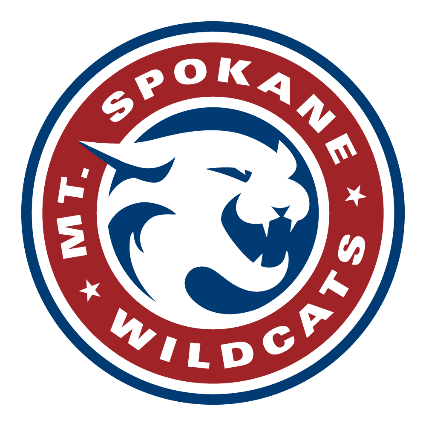 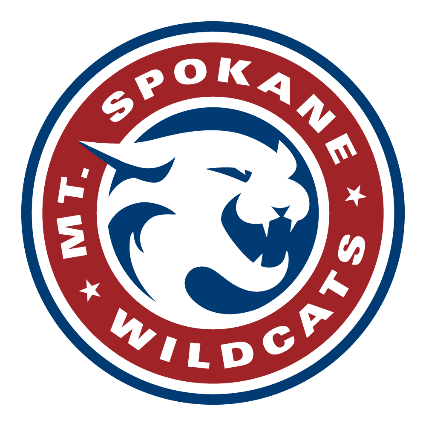 						          Competing since 1997ATHLETE NOMINATION FORMComplete and return form to MSHS Hall of Fame c/o Athletic Director, 6015 E. Mt Spokane Park Dr., Mead WA 99021.  Nominations can be made by any graduate of MSHS or by the athletes and coaches/administrators themselves.Nominee:           Nominee’s Address (if known):      City:      State, Zip:     Nominee’s Phone:       Nominee’s Email:      Year graduated from MSHS:      Colleges attended:      College graduated from:     Nominated by:       Phone:      Email:     HIGH SCHOOL ATHLETIC ACCOMPLISHMENTS (Classification – 4A Fall 1997 to Spring 2006; 3A Fall 2006 to present)FallVarsity Sport & Years Lettered      Team Awards by Year      League Awards (Specify 3A, 4A or combined) by year      District/Regional/State Finishes by year      WinterVarsity Sport & Years Lettered      Team Awards by Year      League Awards (Specify 3A, 4A or combined) by year      District/Regional/State Finishes by year      SpringVarsity Sport & Years Lettered      Team Awards by Year      League Awards (Specify 3A, 4A or combined) by year      District/Regional/State Finishes by year      OTHER NOTABLE HIGH SCHOOL ATHLETIC AWARDS & ACHIEVEMENTS ACADEMIC ACHIEVEMENTS / AWARDS				GPA:      				